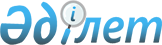 О внесении изменений в некоторые решения Коллегии Евразийской экономической комиссииРешение Коллегии Евразийской экономической комиссии от 10 января 2023 года № 2.
      В соответствии с абзацем первым статьи 3 и абзацем вторым статьи 4 Соглашения о введении единых форм паспорта транспортного средства (паспорта шасси транспортного средства) и паспорта самоходной машины и других видов техники и организации систем электронных паспортов от 15 августа 2014 года Коллегия Евразийской экономической комиссии решила:
      1. Пункт 12 Порядка формирования и ведения единого реестра уполномоченных органов (организаций) государств – членов Евразийского экономического союза и организаций – изготовителей транспортных средств (шасси транспортных средств), самоходных машин и других видов техники, осуществляющих оформление паспортов (электронных паспортов) транспортных средств (шасси транспортных средств), самоходных машин и других видов техники, утвержденного Решением Коллегии Евразийской экономической комиссии от 1 сентября 2015 г. № 112, после слова "администратору" дополнить словами "и национальному оператору".
      2. Внести в Порядок функционирования систем электронных паспортов транспортных средств (электронных паспортов шасси транспортных средств) и электронных паспортов самоходных машин и других видов техники, утвержденный Решением Коллегии Евразийской экономической комиссии от 22 сентября 2015 г. № 122, следующие изменения: 
      пункт 4 дополнить подпунктом "а1" следующего содержания:
      "а1) национальный оператор систем электронных паспортов;";
      подпункт "в" пункта 12 после слов "власти государств-членов" дополнить словами "и национальному оператору".
      3. Настоящее Решение вступает в силу по истечении 30 календарных дней с даты его официального опубликования.
					© 2012. РГП на ПХВ «Институт законодательства и правовой информации Республики Казахстан» Министерства юстиции Республики Казахстан
				
      Председатель КоллегииЕвразийской экономической комиссии

М. Мясникович
